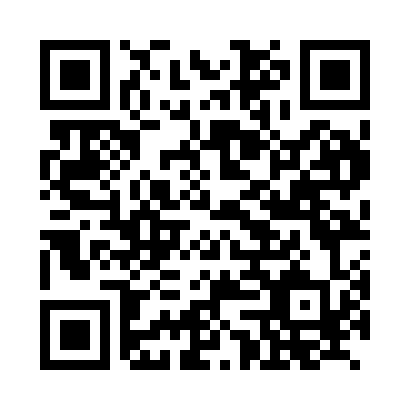 Prayer times for Alt Sullitz, GermanyWed 1 May 2024 - Fri 31 May 2024High Latitude Method: Angle Based RulePrayer Calculation Method: Muslim World LeagueAsar Calculation Method: ShafiPrayer times provided by https://www.salahtimes.comDateDayFajrSunriseDhuhrAsrMaghribIsha1Wed2:495:271:035:088:3911:092Thu2:485:251:035:098:4111:103Fri2:475:231:025:108:4311:104Sat2:465:211:025:118:4511:115Sun2:455:191:025:118:4711:126Mon2:445:171:025:128:4911:137Tue2:445:151:025:138:5011:138Wed2:435:131:025:148:5211:149Thu2:425:111:025:148:5411:1510Fri2:415:091:025:158:5611:1611Sat2:405:071:025:168:5811:1612Sun2:405:061:025:178:5911:1713Mon2:395:041:025:179:0111:1814Tue2:385:021:025:189:0311:1915Wed2:385:001:025:199:0511:1916Thu2:374:591:025:199:0611:2017Fri2:364:571:025:209:0811:2118Sat2:364:551:025:219:1011:2219Sun2:354:541:025:219:1111:2220Mon2:344:521:025:229:1311:2321Tue2:344:511:025:239:1411:2422Wed2:334:491:025:239:1611:2423Thu2:334:481:025:249:1711:2524Fri2:324:471:035:249:1911:2625Sat2:324:451:035:259:2011:2726Sun2:324:441:035:269:2211:2727Mon2:314:431:035:269:2311:2828Tue2:314:421:035:279:2511:2929Wed2:304:411:035:279:2611:2930Thu2:304:401:035:289:2711:3031Fri2:304:391:035:289:2911:30